                                                                   22.03.2021        259-01-04-67	В соответствии с Федеральным законом от 06.10.2003 № 131- ФЗ «Об общих принципах организации местного самоуправления в Российской Федерации», Постановлением Правительства Пермского края от 10.08.2006 № 22-п «Об утверждении Правил охраны жизни людей на водных объектах Пермского края», в целях обеспечения безопасности людей на водных объектах, охраны жизни, здоровья и предотвращения чрезвычайных ситуаций, связанныхс гибелью людей на льду: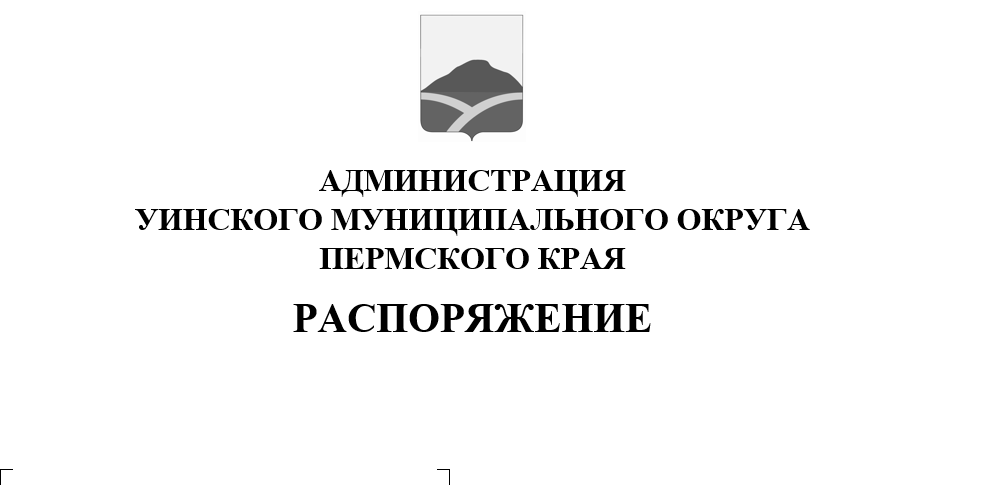 Запретить с 25 марта 2021 года выход (выезд) людей на лед водоемов (прудов, озер, рек, ручьев) в связи с неоднородным состоянием ледового покрытия, на территорииУинского муниципального округа Пермского края.Единой дежурной диспетчерской службе (далее ЕДДС) с целью контроля выполнения настоящего распоряжения организовать:информирование населения через размещение на официальном сайте Уинского муниципального округа информации об опасностях тонкого льда и мерах безопасности, установлении запрета выхода людей и выезда транспортных средств на лед, а также об административной ответственности за невыполнение настоящего муниципального правового акта. Начальникам территориальных управлений:- изготовить и установить аншлаги «Выход на лед запрещен» на участках водных объектов, имеющих быстрое течение, в местах выхода родников, впадения ручьев, а также в местах выхода на пруд на р. Уя с. Уинское.         4. Настоящее распоряжение вступает в силу с момента подписания и подлежит размещению на сайте Уинского муниципального округа в сети «Интернет».         5.Контроль над исполнением настоящего постановления возложить на заместителя главы администрации муниципального округа Матынову Ю.А. Глава муниципального округа- глава администрации Уинскогомуниципального округа                                                      А.Н.Зелёнкин